INTLPOL 299: Directed Reading Proposal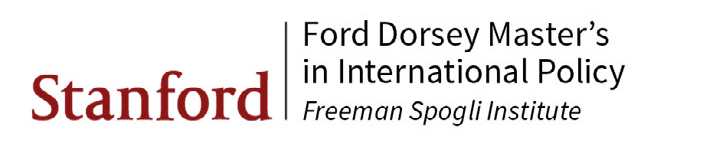 Last Name	First NameStudent ID	Email AddressArea of Specialization(MIP students only)		Major (Undergraduates)or Degree Program		(non-MIP students only)INSTRUCTIONSTo apply for and enroll in a directed reading:Identify a topic of study and coordinate with an instructor to oversee it.Draft and submit a 1-2 page description of the project to accompany this form. The description should include a list of study topics, frequency of student-instructor meetings, required assignments, submission deadlines, and any other information relevant to the course of study.Review the directed reading proposal with the instructor and obtain a signature of approval on this form. In lieu of a signature, the instructor can approve the directed reading via email to Jonathan Achter in International Policy.Submit this completed form and the proposal description to Jonathan Achter no later than the second Friday of the quarter in which you intend to enroll in the course.Once approved, a section of INTLPOL 299 will be generated for the instructor (if one doesn’t exist).NOTE: MIP will also review the proposal for approval. Please allow one week for processing..DIRECTED READING PROPOSAL DETAILSAcademic Quarterand Year:		 Directed Reading Title/Topic:Today’s Date:Number of Units (1-5; note: Letter Grade Only): 	  Instructor Name and Email: 			 How often will you meet with the instructor?			 Intend to apply course towards Area of Specialization? [YES / NO] (MIP Students only)    	Instructor Signature for ApprovalInternational Policy Approval